Согласовано:_____________/Е.В.Гудкова/                                                                                      Утверждаю:______________/Н.В.Трякшина/                                 Зам. директора по УР                                                                                                                                                                                    Директор МОУ СОШ с.Серпиевка                                                                                                                                                                        Приказ № _____________«______» _________________ 2011 год.                                                                                                       « _______» ______________ 2011 год.Рабочая программапо ОСНОВАМ  БЕЗОПАСНОСТИ  ЖИЗНЕДЕЯТЕЛЬНОСТИ  5 - 9  классУчитель: Утенкова Вера Николаевна                 Высшая квалификационная  категория, Приказ № 01-103 от 10.03.2009г.2011Раздел I. Пояснительная записка.Рабочая программа создана на основании Положения о рабочей программе в МОУ СОШ с.Серпиевка, утверждённого приказом по школе от  01.09.2009г. № 01-51 и  имеет следующую структуру:титульный лист;пояснительная записка;календарно-тематическое планирование;перечень компонентов учебно-методического комплекса, обеспечивающих реализацию рабочей программы;требования к уровню подготовки учащихся, успешно освоивших рабочую программу;характеристика контрольно-измерительных материалов, используемых при оценивании уровня подготовки учащихся;приложения.При составлении программы использовано следующее нормативно-правовое и инструктивно-методическое обеспечение:1. Федеральный компонент государственного образовательного стандарта общего образования, утвержденным приказом Минобразования России от 05.03 2004 г. №1089 «Об утверждении федерального компонента государственных стандартов начального общего, основного общего и среднего (полного) общего образования»;2. Областной базисный учебный план Челябинской области (приказ Министерства образования и науки Челябинской области от 16.06.2011 г. № 04—997);3. Примерные программы среднего (полного) общего образования по ОБЖ  (письмо Департамента государственной политики в образовании Министерства образования и науки Российской Федерации от 07.06.2005г. №О3—1263); http://mon.gov.ru/work/obr/dok/, http://www.ed.gov.ru/ob-edu/noc/rub/standart. 4. Приказ Министерства образования и науки Российской Федерации от 24.12.2010 № 2080 «Об утверждении федеральных перечней учебников, рекомендованных (допущенных) к использованию в образовательном процессе в образовательных учреждениях, реализующих образовательные программы общего образования и имеющих государственную аккредитацию, на 2011/2012 учебный год»;5. Рекомендации Министерства образования и науки Челябинской области от 18.07.2011г. №103 / 4275 «О преподавании учебного предмета «Основы безопасности жизнедеятельности» в 201 1-2012 учебном году».Настоящая рабочая программа курса «Основы безопасности жизнедеятельности» для 5 – 9 классов МОУ СОШ с.Серпиевка составлена на основе Программы общеобразовательных учреждений «Основы безопасности жизнедеятельности 1-11 классы» (начальная школа, основная школа, средняя (полная школа: базовый и профильный уровни) под общей редакцией Смирнова А.Т., М.: Просвещение, 2007.В соответствии с письмом Департамента государственной политики и нормативно-правового регулирования в сфере образования Министерства образования и науки РФ от 21.04.2007 г. М: 03-898 «Методические рекомендации по организации образовательного процесса в общеобразовательных учреждениях по курсу «Основы безопасности жизнедеятельности»» подготовка обучающихся по основам безопасности жизнедеятельности в начальной и основной школе проходит за счет времени вариативной части базисного учебного плана с учетом региональных и местных особенностей, а также особенностей уровней безопасности:а) первый уровень (1-4 классы) – безопасность школьника;б) второй уровень (5-9 классы) – безопасность личности;в) третий уровень (10-11 классы) – безопасность жизнедеятельности личности, общества и государства.Новые подходы определяются в следующих нормативных документах и методических материалах:1) Приказ Министерства образования и науки Российской Федерации от 17 декабря . № 1897 «Об утверждении федерального государственного образовательного стандарта основного общего образования»–http://ipk74.ru/kafio/rcsfgos/files/2011/03/fgos_ooo.doc;2) Внеурочная деятельность школьников. Методический конструктор: пособие для учителя / Д.В. Григорьев, П.В. Степанов. – М.: Просвещение, 2010. – 223 с.;3) Концепция духовно-нравственного развития и воспитания личности гражданина России: учебное издание / А.Я.  Данилюк, А.М. Кондаков, В.А. Тишков. – М. : Просвещение, 2010. – 24 с. Программа разработана в полном соответствии с обязательным минимумом содержания курса «Основы безопасности жизнедеятельности» (ОБЖ) в образовательных учреждениях общего образования, предусмотренного базисным учебным планом школы адаптивного типа, и является логическим продолжением программы курса «Окружающий мир» для учащихся 1-4 классов.Настоящая рабочая программа является звеном, обеспечивающим непрерывность обучения детей правильным действиям в опасных для жизни и здоровья условиях, при возникновении чрезвычайных ситуаций. Реализация данной программы позволит привить детям знания, умения и навыки в области безопасности жизнедеятельности; позволит сформировать у них научно обоснованную систему понятий основ безопасности жизнедеятельности; выработать необходимые умения и навыки безопасного поведения в повседневной жизни и в различных опасных и чрезвычайных ситуациях.Изучение  тематики  данной  учебной программы направлено на решение следующих задач:формирование у учащихся научных представлений о принципах и путях снижения «фактора риска» в деятельности человека и общества;выработка умений предвидеть опасные и чрезвычайные ситуации природного, техногенного и социального характера и адекватно противодействовать им;формирование у учащихся модели безопасного поведения в условиях повседневной жизни и в различных опасных и чрезвычайных ситуациях,  а  также развитие  способностей оценивать опасные  ситуации, принимать решения и  действовать безопасно  с  учетом  своих возможностей.Изучение ОБЖ на ступени основного общего образования направлено на достижение следующих целей: освоение знаний о здоровом образе жизни; об опасных и чрезвычайных ситуациях и основах безопасного поведения при их возникновении; развитие качеств личности, необходимых для ведения здорового образа жизни, обеспечения безопасного поведения в опасных и чрезвычайных ситуациях; воспитание чувства ответственности за личную безопасность, ценностного отношения к своему здоровью и жизни;овладение умениями предвидеть потенциальные опасности и правильно действовать в случае их наступления, использовать средства индивидуальной и коллективной защиты, оказывать первую медицинскую помощь.Реализация указанных целей программы достигается в результате освоения тематики программы. 		Для реализации программы на ее изучение предусмотрено по 1 ч учебного времени в неделю во всех классах (с 5 по 9): в 5-8 классах – 35 учебных часов; в 9 классе – 34 часа.	Для формирования оценки по ОБЖ используется пособие «Основы безопасности жизнедеятельности. Сборник заданий для проведения экзамена в 9 классе», научный руководитель Г.С.Ковалева, под общей редакцией А.Т.Смирнова (М.: Просвещение, 2007).Освоение образовательных программ основного общего образования  завершается итоговой аттестацией учащихся. По итогам изучения программы ОБЖ обучающимся в аттестат об основном общем образовании выставляется отметка.Структура курса «Основы безопасности жизнедеятельности»Раздел II. Календарно – тематическое планирование.Тематический план  5 классПоурочный план 5 классСодержание тем учебного курсаМодуль I. Основы безопасности личности, общества и государства - 25Раздел I. Основы комплексной безопасности - 18Глава 1. Человек, среда его обитания, безопасность человека - 6      Роль городов  в развитии человеческого общества. Система жизнеобеспечения   современных ггородов. Опасные ситуации, которые могут возникнуть в городе.       Система обеспечения жилища человека водой, теплом, электричеством, газом. Бытовые приборы, используемые человеком в повседневной жизни. Меры профилактики опасных и аварийных ситуациях.      Природные и антропогенные факторы, формирующие микроклимат  города.      Особенности социальной среды в городе  с учетом его предназначения (город - столица, город-порт  и др. ). Зоны повышенной криминогенной опасности, зоны безопасности в городе. Правила безопасного общения с окружающими людьми.      Общие понятия об опасных и чрезвычайных ситуациях. Организация обеспечения жизнедеятельности человека в городе. Основные службы города, предназначенные для защиты населения.       Глава 2. Опасные ситуации техногенного характера - 7       Дорога и ее предназначение .Участники дорожного движения. Дорожная разметка. Дорожные знаки. Светофоры и регулировщики. Обеспечение безопасности дорожного движения.    Пешеход - участник дорожного движения Общие обязанности пешехода. Меры безопасности поведения пешеходов на дороге.     Пассажир. Общие обязанности пассажира при следовании в различных видах городского транспорта. Особенности перевозки пассажиров грузовым транспортом.     Транспортное средство и водитель.     Общие обязанности водителя. Велосипедист -  водитель транспортного средства. Требования к техническому состоянию велосипеда. Обязанности велосипедиста. Правила поведения на дороге.      Пожар  в жилище и причины его возникновения. Пожарная безопасность. Основные правила пожарной безопасности в жилище. Личная безопасность при пожаре.       Опасные и аварийные ситуации, которые могут возникнуть  в жилище в повседневной жизни. Общие правила поведения  в быту. Безопасное обращение с электроприборами, бытовым газом, со средствами бытовой химии. Профилактика травм при занятии физической культурой и спортом.Глава 3. Опасные ситуации природного характера - 3      Погода и ее основные показатели. Опасные природные явления ( гроза, гололед, снежный занос, метель) и правила безопасного поведения до и во время опасной природных явлений.       Водоемы  в черте города. Состояние водоемов в различное время года.  Меры безопасного поведения  на водоемах.           Криминогенные ситуации в городе. Меры личной безопасности при общении с незнакомыми людьми.        Некоторые общие правила безопасного поведения дома для профилактики криминогенных ситуаций. Безопасность у телефона. Воры в квартире. Нападение в лифте. Нападение в подъезде дома.        Безопасность на улице. Знание своего (поселка)  города и его особенностей. Умение предвидеть события и избегать опасные ситуации. Умение выбрать безопасный маршрут движения по городу,  знание расположения  безопасных зон в городе (отделение милиции, посты ГИБДД и др.) Умение соблюдать правила безопасности в общественном месте, в толпе. Взрывное устройство на улице.Глава 4. Чрезвычайные ситуации природного и техногенного  характера – 2Чрезвычайные ситуации  природного характера:  землетрясения,  наводнения, ураганы,  бури, смерчи,  сели, оползни, обвалы.  Краткая характеристика чрезвычайных ситуаций природного характера, их последствия. Обеспечение личной безопасности в условиях чрезвычайной ситуации природного характера.  Чрезвычайные ситуации техногенного характера: аварии на радиационно- опасно объекте, аварии на  пожаро -взрывоопасных  объектах, аварии на химических объектах. Обеспечение личной безопасности в чрезвычайных ситуациях техногенного характера.Организация защиты населения от чрезвычайных  ситуаций. Единая государственная система предупреждения и ликвидации чрезвычайных ситуаций (РСЧС).Действия населения при оповещении об угрозе возникновения чрезвычайной ситуации.Организация эвакуации населения.Правила безопасного поведения при проживании на радиоактивно загрязненной местности.                    Раздел  3. Основы противодействия экстремизму и терроризму в РФ - 7      Глава 5. Опасные ситуации социального характера, антиобщественное поведение – 3Антиобщественное поведение и его опасность. Обеспечение личной безопасности дома. Обеспечение личной безопасности на улице. Решение ситуативных задач.Глава 6. Экстремизм и терроризм – чрезвычайные опасности для общества и государства -  4Экстремизм и терроризм, основные понятия, причины их возникновения. Виды экстремистской и террористической деятельности. Виды террористических актов и их последствия. Ответственность несовершеннолетних за антиобщественное поведение и участие в террористической деятельности.Модуль 2. Основы медицинских знаний и здорового образа жизни - 10  Раздел  4. Основы здорового образа жизни  - 6Глава 7. Возрастные особенности развития человека и здоровый образ жизни - 3Здоровый образ жизни как  система повседневного поведения человека, обеспечивающая совершенствование его физических и духовных качеств.Основные составляющие здорового образа жизни. Режим дня и умение рационально распределять свое время как основные составляющие здорового образа жизни.Значение двигательной  активности и физической культуры для совершенствования физических и духовных качеств человека. Систематические занятия физической культурой.Основные понятия о рациональном питании. Роль питания в сохранении и укреплении здоровья. Необходимые организму вещества: углеводы, жиры, белки, витамины, вода. Гигиена питания.Глава 8. Факторы, разрушающие здоровье - 3 Потенциальные возможности человека, значение образа  жизни и привычек для совершенствования духовных и физических качеств.Вредные привычки ( курение, употребление алкоголя ), их отрицательное влияние на развитие способностей человека и его здоровья. Табачный дым и его составляющие. Влияние табачного дыма на  организм курящего и на окружающих. Возможные последствия постоянного курения для здоровья человека.  Как уберечь себя от курения.Алкоголь  - наркотический яд. Влияние алкоголя на организм человека. Возможные последствия алкоголя.  Алкоголь и преступность. Собеседования на тему « Основы здорового образа жизни  и профилактика вредных привычек ».     Раздел   5.   Основы медицинских знаний и оказание  первой медицинской помощи - 4  Глава 9. Первая медицинская  помощь и правила ее оказания - 4Первая медицинская помощь, общее положение по оказанию первой медицинской помощи. Ситуации,  при которых следует немедленно вызвать « Скорую помощь ».Содержание аптечки первой помощи, которую желательно иметь дома.Последовательная отработка навыков в оказании первой медицинской помощи при ушибах, ссадинах, носовом кровотечении.Отравления, пути попадания токсических  веществ в  организм  человека. Общие правила оказания первой медицинской помощи при отравлениях (практические занятия).Всего часов - 35Тематический план  6 классПоурочный план 6 классСОДЕРЖАНИЕ УЧЕБНОЙ ПРОГРАММЫ                    Раздел І. Безопасность человека в природных условиях - 24               Глава 1.  Подготовка к активному отдыху на природе - 5      Природа и человек. Общение с живой природой – естественная потребность человека  для развития своих духовных и физических качеств. Активный отдых на природе и необходимость подготовки к нему.      Ориентирование на местности. Способы определения сторон  горизонта. Определение своего местонахождения и направления движения на местности.       Подготовка к выходу на природу. Порядок движения по маршруту. Определение места для бивака. Разведение костра.        Определение необходимого  снаряжения для похода.                    Глава  2. Активный отдых на природе и безопасность - 5Общие правила безопасности при активном отдыхе на природе. Обеспечение безопасности в пеших и горных походах. Порядок движения походных групп. Выбор линии движения в пешем путешествии. Режим  и порядок дня похода. Преодоление водных препятствий. Подготовка и проведение лыжных походов, одежда и обувь туриста-лыжника, подбор и подготовка лыж. Организация движения, организация ночлегов  Меры безопасности в лыжном походе.  Водные походы. Подготовка к водному путешествию.  Возможные аварийные ситуации в водном походе.  Обеспечение безопасности на воде. Велосипедные походы, Особенности организации велосипедных походов. Обеспечение безопасности туристов в  велосипедных походах.               Глава 3. Дальний (внутренний) и выездной туризм. Меры безопасности - 6         Факторы,  оказывающие влияние на безопасность человека в дальнем и выездном туризме. Акклиматизация человека в различных климатических условиях. Акклиматизация к холодному климату. Акклиматизация к жаркому климату. Акклиматизация в горной местности.         Обеспечение личной безопасности при следовании к местам отдыха наземным видам транспорта (автомобильным, железнодорожным).         Обеспечение личной безопасности при следовании к местам отдыха водным или воздушным видами транспорта.                     Глава 4. Обеспечение безопасности при автономном существовании  человека в природной  среде - 4          Автономное пребывание человека в природе. Добровольная и вынужденная автономия.         Обеспечение жизнедеятельности человека в природной среде при автономном  существовании . Сооружение временного укрытия из подручных  средств. Добывание огня, обеспечение водой и пищей. Подача сигналов бедствия.                  Глава   5. Опасные ситуации в природных условиях - 4         Опасные погодные условия и способы защиты от них.         Обеспечение безопасности при встрече с дикими животными в природных условиях.Укусы насекомых и защита от них. Клещевой энцефалит и его профилактика.                    Раздел II.  Основы медицинских знаний и здорового образа жизни - 11                   Глава  6. Основы медицинских знаний и оказание первой медицинской помощи - 4           Вопросы  личной гигиены и оказание первой медицинской помощи в природных условиях. Походная аптечка. Лекарственные растения.            Оказание первой медицинской помощи при ссадинах и потертостях. Первая медицинская помощь при ушибах, вывихах, растяжениях связок.             Оказание первой медицинской помощи при тепловом и солнечном ударах и отморожении. Первая медицинская помощь при ожогах.              Оказание первой медицинской помощи при укусах ядовитых змей.     Первая медицинская помощь при укусах насекомых.                           Глава 7. Здоровье человека  и факторы, на него влияющие - 7             Здоровый образ жизни и профилактика утомления. Компьютер и его влияние на здоровье. Влияние неблагоприятной окружающей среды на здоровье человека. Влияние социальной среды на развитие  и здоровье человека.                Влияние наркотиков и психоактивных веществ на здоровье человека.                 Профилактика употребления наркотиков и психоактивных веществ. Стадии развития наркомании. Правила четырех «НЕТ! »  наркотикам.Всего часов - 35Тематический план  7 классПоурочный план 7 классСОДЕРЖАНИЕ УЧЕБНОЙ ПРОГРАММЫМодуль 1. Основы безопасности личности, общества и государства - 27Раздел 1 – 2.  Основы комплексной безопасности. Защита населения РФ от ЧС - 25                    Глава 1.  Общие понятия об опасных и чрезвычайных ситуациях природного характера - 3                         Различные природные явления и причины их происхождения .Оболочка Земли: литосфера, атмосфера, гидросфера и биосфера.         Географическая оболочка Земли. Круговорот веществ и энергии в географической оболочке. Общая характеристика природных явлений.  Природные явления геологического, метеорологического, гидрологического , биологического и космического происхождения, их характеристика, возникновение опасности для жизнедеятельности человека.                Опасные и чрезвычайные ситуации. Общие понятия и определения.                Опасная ситуация, стихийное бедствие, чрезвычайная ситуация, общие понятия и определения.                  Чрезвычайные ситуации природного характера.Глава 2. Чрезвычайные ситуации геологического происхождения - 6.Землетрясение.  Причины возникновения землетрясения и его возможные последствия.Геологические процессы, происходящие в литосфере Земли, в результате которых возникают землетрясения.Очаг, магнитуда, эпицентр, интенсивность землетрясения. Определения интенсивности землетрясения, возможные последствия землетрясения. Основные районы  на территории России, где вероятность землетрясений велика.Защита населения от последствий Землетрясений.Комплекс мероприятий, проводимых по защите населения от последствий землетрясений и рамках задач, решаемых РСЧС. Прогнозирование землетрясений. Определение наиболее сейсмоопасных районов на территории страны. Разработка способов повышения устойчивости зданий и сооружений. Организация оповещения населения. Обучение населения правилам безопасного поведения в сейсмоопасных районах. Организация аварийно-спасательных работ.Правила безопасного поведения населения при землетрясении.  Общие меры безопасности для населения, проживающего в сейсмоопасных районах. Правила  поведения во время землетрясения в различных ситуациях:  если землетрясение   застало вас дома, на улице, в школе.Правила безопасного поведения после землетрясения.Вулканы, извержение вулканов, расположение вулканов на Земле.Вулканы, места их образования, причины извержения вулканов.Типы вулканов:  действующие дремлющие и потухшие.Предвестники извержения вулканов.Последствия извержения вулканов.Образование лавовых потоков, вулканических грязевых потоков, выпадения твердых вулканических продуктов, образование палящей вулканической тучи выделение вулканических газов.Организация защиты населения от последствий  извержения вулканов.Оползни, причины из возникновения. Классификация оползней по занимаемой ими площади.Последствия оползней. Организация защиты населения от последствий оползней.Рекомендации населению по действиям при угрозе возникновения  оползня.Обвалы и снежные лавины, их причины и последствия. Организация защиты населения от последствия обвалов и снежных лавин. Общие рекомендации населению. Общие рекомендации населению по действиям при угрозе обвалов и схода снежных лавин.Глава 3. Чрезвычайные ситуации метеорологического происхождения - 3Ураганы и бури, причины их возникновения, возможные последствия. Циклоны их строение, скорость перемещения, циклоны – причина возникновения ураганов и бурь.Последствия ураганов и бурь. Характеристика разрушительной силы ураганов и бурь. Шкала Бофорта, определяющая силу ветра. Воздействие ветра на окружающую среду.Мероприятия,  проводимые в рамках задач, решаемых РСЧС, по защите населения от последствий ураганов и бурь.Организация непрерывного наблюдения за состоянием атмосферы. Прогноз возникновения циклонов, их перемещения и возможные последствия. Осуществление заблаговременных и оперативных мероприятий. Организация оповещения населения об угрозе ураганов и бурь.Смерч основные понятия и определения.  Характеристика смерча, разрушительная сила смерча и его возможные последствия. Рекомендации населению по действиям при угрозе и во время смерча.Глава 4. Чрезвычайные ситуации гидрологического происхождения - 8Наводнения, виды наводнений и их причины.Природные явления гидрологического происхождения, вызывающие наводнения.Наводнения, связанные со стоком воды во время половодья. Наводнения, вызываемые заторами зажорами в руслах рек. Наводнения, связанные с ветровыми нагонами воды.Возможные последствия наводнений.Основные мероприятия, проводимые по защите населения от последствий наводнений. Прогнозирование наводнений, строительство защитных сооружений, оповещение населения.Рекомендации населению по действиям при угрозе и во время наводнения.Сели и их характеристика, причины возникновения селей. Защита населения от селевых потоков. Рекомендации населению, проживающему в селеопасных районах.Цунами. Общая характеристика цунами, причины их возникновения, возможные последствия. Подготовка населения к безопасному поведению при угрозе возникновения цунами, во время цунами и после него. Снежные лавины, причины их возникновения, защита населения.Глава 5. Природные пожары и чрезвычайные ситуации  биолого – социального происхождения - 5Лесные  и торфяные пожары, виды пожаров, классификация лесных пожаров. Последствия лесных и торфяных пожаров для населения и окружающей среды.Профилактика лесных и торфяных пожаров, защита населения от лесных пожаров.Общие рекомендации по безопасному поведению при нахождении вблизи очагов пожаров в лесу.Инфекционные болезни человека, причины их возникновения. Классификация инфекционных болезней по способу передачи инфекции от больного человека к здоровому.Эпидемия, ее характеристика, опасность для населения. Эпидемический процесс и факторы, его определяющие. Противоэпидемические мероприятия и защита населения.Характеристика некоторых распространенных заболеваний и их характеристика.Комплекс мероприятий, проводимых для защиты населения от массовых инфекционных заболеваний. Правила личной гигиены для профилактики инфекционных заболеваний.Инфекционные болезни животных и растений. Причины их возникновения, краткая характеристика.Противоэпизоотические и противоэпифитотические мероприятия.Раздел 3. Основы противодействия терроризму и экстремизму в РФ  - 2Глава 6. Духовно – нравственные основы противодействия терроризму и экстремизму – 2Терроризм и опасность вовлечения подростка в террористическую и экстремистскую деятельность. Роль нравственных позиций и личных качеств подростков в формировании антитеррористического поведения.Модуль 2.   Основы медицинских знаний и здорового образа  жизни - 8            Раздел 4. Основы здорового образа жизни - 3                    Глава 7.  Здоровый образ жизни и его значение для гармоничного развития человека - 3Психологическая уравновешенность, ее значение в формировании системы здорового образа жизни и обеспечения  личной безопасности.            Качества, необходимые для повышения уровня психологической уравновешенности.Общие понятия и определения стресса. Стресс и стадии развития  общего адаптационного  синдрома. Влияние стресса на состояние здоровья человека. Содержание общих принципов борьбы со стрессом.Автономно-физиологические  особенности человека в подростковом возрасте.Особенности развития организма человека в подростковом возрасте. Физическое развитие организма человека в подростковом  возрасте. Физическое развитие,  индивидуальные особенности внешнего облика человека. Различия в развитии мальчиков и девочек. Соблюдение правил личной гигиены в подростковом возрасте.  Особенности психического развития человека в подростковом возрастеПерестройка,  происходящая в центральной нервной системе подростка, и формирование личности человека. Формирование основных качеств взрослого человека.Формирование личности подростка при его взаимоотношениях со взрослыми. Значение правильного общения со взрослыми, особенно с родителями.Умение слушать собеседника.Формирование личности подростка при его взаимоотношениях со сверстниками. Рост потребности общения со сверстниками. Понятие  достижения признания среди сверстников. Возможные конфликтные ситуации  при общении со сверстниками, основные пути их  разрешения.Формирование взаимоотношений со сверстниками противоположного пола.Факторы, определяющие развитие взаимоотношений со сверстниками  противоположного пола.Взаимоотношение подростка и общества. Ответственность не совершеннолетних. Значение правового воспитания для социального развития подростков. Правонарушения, совершаемые подростками, и их основные причины. Уголовная ответственность  несовершеннолетних, предусмотренная Уголовным  кодексом РФ (УК РЮ .)Раздел 5. Основы медицинских знаний и оказание первой медицинской помощи - 5 Глава 8. Первая медицинская помощь    при неотложных состояниях - 5Общие понятия и определения первой медицинской помощи, доврачебной помощи, первой врачебной помощи. Общий порядок действий при оказании первой медицинской помощи. Когда необходимо вызвать « Скорую помощь».Первая медицинская помощь при незначительных ранах.Первая медицинская помощь при сильном кровотечении.Оказание первой  медицинской  помощи при артериальном кровотечении.Оказание первой медицинской  помощи  при венозном кровотечении.Оказание первой медицинской  помощи  при ушибах и переломах.Транспортировка пострадавшего.                      Всего часов - 35Тематический план 8 классПоурочный план 8 классСодержание тем учебного курса Раздел I.  Обеспечение личной безопасности в повседневной жизни - 11Глава 1.  Пожарная безопасность - 3Пожары в жилых и общественных зданиях, их возможные последствия. Основные причины возникновения пожаров в жилых и общественных зданиях. Влияние «человеческого фактора» на причины возникновения пожаров. Соблюдение мер пожарной безопасности в быту. Права и обязанности граждан в области пожарной безопасности. Правила безопасного поведения при пожаре в жилом или общественном здании.Глава 2. Безопасность на дорогах- 3Причины дорожно-транспортного травматизма. Организация дорожного движения. Правила безопасного поведения на дорогах пешеходов и пассажиров. Общие обязанности водителя. Правила безопасного поведения на дороге велосипедиста и водителя мопеда.Глава  3. Безопасность на водоемах- 3Водоемы. Особенности состояния водоемов в различное время года. Соблюдение правил безопасности при купании в оборудованных и необорудованных местах. Безопасный отдых у воды. Оказание само- и взаимопомощи терпящим бедствие на воде.Глава 4.  Экология и безопасность - 2Загрязнение окружающей природной среды понятие о предельно допустимых концентрациях загрязняющих веществ. Мероприятия, проводимые на защите здоровье населения в местах с неблагоприятной экологической обстановкой.Раздел II.  Чрезвычайные ситуации техногенного характера и безопасность населения - 11Глава 5. Чрезвычайные ситуации техногенного характера и их последствия - 8Общие понятия о чрезвычайной ситуации техногенного характера. Классификация чрезвычайных ситуаций техногенного характера по типам и видам их возникновения.Потенциально основные объекты экономики. Аварии на радиационных, химически опасных и пожаро – взрывоопасных объектах. Причины их возникновения и возможные последствия. Аварии на гидродинамических объектах. Рекомендации специалистов по правилам безопасного поведения в различных чрезвычайных ситуациях техногенного характера.Глава 6.  Организация защиты населения от чрезвычайных ситуаций техногенного характера - 3Способы оповещения населения о чрезвычайных ситуациях техногенного характера. Организация защиты населения при авариях на радиационных и химически опасных объектах.Раздел III.  Основы медицинских знаний и здорового образа жизни - 13Глава 7. Основы здорового образа жизни - 8Основные понятия о здоровье и здоровом образе жизни. Индивидуальное здоровье человека, его физическая и духовная сущность. Репродуктивное здоровье как общая составляющая здоровья человека и общества. Здоровый образ жизни и безопасность, основные составляющие здорового образа жизни. Здоровый образ жизни как необходимое условие сохранения и укрепления здоровья человека и общества и обеспечения их безопасности. Влияние окружающей природной среды на здоровье человека. Вредные привычки и их профилактика.Глава 8.  Основы медицинских знаний и оказания первой медицинской помощи - 5Общая характеристика различных повреждений и их последствия для здорового человека. Средства оказания первой медицинской помощи. Правила оказания первой медицинской помощи при отравлениях угарным газом, хлором и аммиаком.Всего часов - 35Тематический план 9 классПоурочный план 9 классСОДЕРЖАНИЕ УЧЕБНОЙ  ПРОГРАММЫРаздел I.   Основы безопасности личности, общества и государства - 23Глава 1.Национальная безопасность России в современном мире - 4Россия в мировом сообществе. Страны и организации в современном мире, с которыми Россия успешно сотрудничает. Значение для России сотрудничества со странами СНГ. Роль молодого поколения России в развитии нашей страны.Национальные интересы России в современном мире и их содержание. Степень влияния каждого человека на национальную безопасность России.Основные угрозы национальным интересам России, влияние определенного поведения каждого человека на национальную безопасность России.Значение формирования общей культуры населения в области безопасности жизнедеятельности для обеспечения национальной безопасности России.Глава 2.Чрезвычайные ситуации природного и техногенного характера и национальная безопасность России - 3Опасные  и чрезвычайные ситуации, общие понятия  и определения. Классификация чрезвычайных ситуаций, основные причины увеличения их числа. Масштабы и последствия чрезвычайных ситуаций для жизнедеятельности человека.Чрезвычайные ситуации природного характера, их причины и последствия.Чрезвычайные ситуации техногенного характера, их причины и последствия.Глава 3.Современный комплекс проблем безопасности социального характера и национальная безопасность России - 2Военные угрозы национальной безопасности России. Внешние и внутренние угрозы национальной безопасности России. Роль Вооруженных Сил России в обеспечении национальной безопасности страны.Международный терроризм — угроза национальной безопасности России.Наркобизнес как разновидность проявления международного терроризма.Глава 4.Организационные основы по защите населения-страны от чрезвычайных ситуаций мирного и военного времени - 3Единая государственная система предупреждения и ликвидации чрезвычайных ситуаций (РСЧС). Основные задачи, решаемые РСЧС по защите населения страны от чрезвычайных ситуаций природного и техногенного характера.Гражданская оборона как составная часть национальной безопасности и обороноспособности страны. Основные факторы, определяющие развитие гражданской обороны в настоящее время.МЧС России — федеральный орган управления в области защиты населения и территорий от чрезвычайных ситуаций. Роль МЧС России в формировании культуры в области безопасности жизнедеятельности населения страны.Глава 5.Основные мероприятия, проводимые в Российской Федерации, по защите населения от чрезвычайных ситуаций мирного и военного времени - 5Мониторинг и прогнозирование чрезвычайных ситуаций. Основное предназначение проведения системы мониторинга и прогнозирования чрезвычайных ситуаций.Инженерная защита населения и территорий от чрезвычайных ситуаций.Оповещение населения о чрезвычайных ситуациях. Централизованная система оповещения населения о чрезвычайных ситуациях; единая дежурно-диспетчерская служба на базе телефона 01. Создание локальных и автоматизированных систем оповещения.Эвакуация населения. Классификация мероприятий по эвакуации населения из зон чрезвычайных ситуаций. Экстренная эвакуация; рассредоточение персонала объектов экономики из категорированных городов. Заблаговременные мероприятия, проводимые человеком при подготовке к эвакуации.Аварийно-спасательные и другие неотложные работы в очагах поражения.Глава 6. Организация  борьбы с терроризмом и наркобизнесом в Российской Федерации - 6Виды террористических акций, их цели и способы осуществления.Подразделение терроризма по видам в зависимости от целей, которые преследуют преступники. Международный терроризм и его основные особенности.Законодательная и нормативно-правовая база по организации борьбы с терроризмом. Основные органы федеральной исполнительной власти, непосредственно осуществляющие борьбу с терроризмом. Основные задачи гражданской обороны по защите населения от террористических актов.Система борьбы с терроризмом. Существующие в мировой практике формы борьбы с терроризмом. Организация информирования населения о террористической акции. Уголовная ответственность, предусмотренная за участие в террористической деятельности.Правила поведения при угрозе террористического акта.Государственная политика противодействия распространению наркомании. Основные меры, принимаемые в России для борьбы с наркоманией. Наказания, предусмотренные Уголовным кодексом РФ за сбыт наркотических средств и за склонение к потреблению наркотических средств. Профилактика наркомании.Раздел  II.   Основы медицинских знаний и здорового образа жизни - 11Глава 7.Основы здорового образа жизни - 3Здоровье человека как индивидуальная, так и общественная ценность. Определение, данное здоровью в Уставе Всемирной организации здравоохранения (ВОЗ). Основные факторы, оказывающие существенное влияние на здоровье человека. Взаимосвязь, существующая между духовной, физической и социальной составляющими здоровья человека.Здоровый образ жизни и его составляющие. Роль здорового образа жизни в формировании у человека общей культуры в области безопасности жизнедеятельности.Репродуктивное здоровье населения и национальная безопасность России.Глава  8. Факторы, разрушающие репродуктивное здоровье  - 3Ранние половые связи и их последствия.Инфекции, передаваемые половым путем. Понятия о ВИЧ-инфекции и СПИДе.Глава 9. Правовые основы сохранения и укрепления репродуктивного здоровья- 3Брак и семья. Роль семьи в воспроизводстве населения страны. Основные функции семьи Влияние культуры общения мужчины и женщины на создание благополучной семьи.Семья и здоровый образ жизни человека. Роль семьи в формировании здорового образа жизни.Основные положения Семейного кодекса РФ.Глава 10.Оказание первой медицинской помощи - 2Первая медицинская помощь при массовых поражениях. Первая   медицинская   помощь   при   передозировке   при   приеме психоактивных веществ.Всего часов - 34Раздел III. Перечень компонентов учебно-методического комплекса, обеспечивающих реализацию рабочей программыПрограммы общеобразовательных учреждений «Основы безопасности жизнедеятельности 1-11 классы» (начальная школа, основная школа, средняя (полная школа: базовый и профильный уровни) под общей редакцией Смирнова А.Т., М.: Просвещение, 2007.Основы безопасности жизнедеятельности. Методические рекомендации. 5—11 классы под общей редакцией Смирнова А.Т., М.: Просвещение, 2011ОБЖ. 5–11 классы. Электронная библиотека наглядных пособий / Министерство образования Российской Федерации, 2003 // ООО «Кирилл и Мефодий», 2003.«Оценка качества подготовки выпускников основной школы по основам безопасности жизнедеятельности» Г. А. Колодницкий,  В. Н. Латчук, В. В. Марков, Б. И. Мишин М.: Дрофа 2002г.«Основы безопасности жизнедеятельности. Сборник заданий для проведения экзамена в 9 классе», научный руководитель Г. С. Ковалева, под общей редакцией А. Т. Смирнова (М.: Просвещение, 2006). Основы безопасности жизнедеятельности: Справочник / [А. Т. Смирнов, Б. О. Хренников, Р. А. Дурнев, Э. Н. Аюпов; под общ. ред. А. Т. Смирнова]. —М.: Просвещение, 2007.Смирнов А. Т., Хренников Б. О. Основы безопасности жизнедеятельности: Учеб. для 5 кл. — 4-е изд. — М.: Просвещение, 2011СмирновА. Т., Хренников Б. О. Основы безопасности жизнедеятельности: Учеб. для 6 кл. — М.: Просвещение, 2007.Смирнов А. Т., Хренников Б. О. Основы безопасности жизнедеятельности: Учеб. для 7 кл. — М.: Просвещение, 2011.Смирнов А. Т., Хренников Б. О. Основы безопасности жизнедеятельности: Учеб. для 8 кл. — М.: Просвещение, 2007.Смирнов А. Т., Хренников Б. О. Основы безопасности жизнедеятельности: Учеб. для 9 кл. — М.: Просвещение, 2009.Раздел IV. Требования к уровню подготовки учащихся за курс ОБЖ  5-9 классаЗнать/понимать:основы здорового образа жизни; факторы, укрепляющие и разрушающие здоровье; вредные привычки и их профилактику;   правила безопасного поведения в чрезвычайных ситуациях социального, природного и техногенного характера;способы безопасного поведения в природной среде: ориентирование на местности, подача сигналов бедствия, добывание огня, воды и пищи, сооружение временного укрытия.    Уметь:действовать при возникновении пожара в жилище и использовать подручные средства для ликвидации очагов возгорания;соблюдать правила поведения на воде, оказывать помощь утопающему; оказывать первую медицинскую помощь при ожогах, отморожениях, ушибах, кровотечениях;пользоваться средствами индивидуальной  защиты (противогазом, респиратором, ватно-марлевой повязкой, домашней медицинской    аптечкой) и средствами коллективной защиты;вести себя в криминогенных ситуациях и в местах большого скопления людей;действовать согласно установленному порядку по сигналу «Внимание всем!», комплектовать минимально необходимый набор документов, вещей и продуктов питания в случае эвакуации населения.Использовать приобретенные знания и умения в практической деятельности и повседневной жизни для:обеспечения личной безопасности на улицах и дорогах;соблюдения мер предосторожности и правил поведения пассажиров в общественном транспорте;пользования бытовыми приборами и инструментами;проявления бдительности и поведения при угрозе террористического акта;обращения (вызова) в случае необходимости в соответствующие службы экстренной помощи.Раздел V. Характеристика контрольно-измерительных материалов, используемых при оценивании уровня подготовки учащихся. Знания и умения учащихся оцениваются на основании устных ответов (выступлений), а также практической деятельности, учитывая их соответствие требованиям программы обучения, по пятибалльной системе оценивания.1.     Оценку «5» получает учащийся, чей устный ответ (выступление), письменная работа, практическая деятельность или их результат соответствуют в полной мере требованиям программы обучения. Если при оценивании учебного результата используется зачёт в баллах, то оценку «5» получает учащийся, набравший 90 – 100% от максимально возможного количества баллов.2.     Оценку «4» получает учащийся, чей устный ответ (выступление), письменная работа, практическая деятельность или их результат в общем соответствуют требованиям программы обучения, но недостаточно полные или имеются мелкие ошибки. Если при оценивании учебного результата используется зачёт в баллах, то оценку «4» получает учащийся, набравший 70 – 89% от максимально возможного количества баллов.3.     Оценку «3» получает учащийся, чей устный ответ (выступление), письменная работа, практическая деятельность или их результат соответствуют требованиям программы обучения, но имеются недостатки и ошибки. Если при оценивании учебного результата используется зачёт в баллах, то оценку «3» получает учащийся, набравший 45 - 69% от максимально возможного количества баллов.4.     Оценку «2» получает учащийся, чей устный ответ (выступление), письменная работа, практическая деятельность или их результат частично соответствуют требованиям программы обучения, но имеются существенные недостатки и ошибки. Если при оценивании учебного результата используется зачёт в баллах, то оценку «2» получает учащийся, набравший 20 - 44% от максимально возможного количества баллов.Контрольный тест по ОБЖ -  5 класс «Безопасность и защита человека в опасных ситуациях.»1.Чему вы учитесь и будете учиться на уроках ОБЖ?А. Учусь предвидеть опасность и учусь избегать её по возможности.Б. Учусь как действовать, если опасная ситуация неизбежна.В. Учусь оказывать самопомощь и первую медицинскую помощь.2. Какие номера телефонов являются телефонами городских служб безопасности?А.Служба защиты от пожаров (пожарная охрана)-01Б.Служба охраны здоровья(скорая помощь)-03В.Городская справочная служба-093.Какую ситуацию мы называем опасной?А.Ситуацию, угрожающую жизни, здоровью, имуществу человека или окружающей     среде.Б. Неприятную ситуацию, с которой человек не в силах самостоятельно справиться.В. Ситуацию, которая обязательно заканчивается для человека травмой, ранением и      переломом.4.Какое правило является обязательным в любой опасной ситуации?А.Не паникуйБ.Чувствуй себя увереннееВ.Надейся только на себя5.Какой сигнал оповещает в школе о любой опасной ситуации и является сигналом    эвакуации?А.Три коротких звонкаБ.Один продолжительный звонок В.Слово директора6.Эвакуироваться из школы необходимо, если…А.Услышали сигнал эвакуацииБ.Почувствовали запах дымаВ.Вам угрожают7.При эвакуации из школы нужно обязательно…А.Строго выполнять указания учителяБ.Стараться спасать имуществоВ.Тушить огонь, чтобы он не распространялся дальше8.При пожаре в любом задымлённом помещении(в здании, в транспорте…)нужно   помнить…А. Чем лучше  спрячешься, тем безопаснее для тебяБ. Необходимо передвигаться к выходу на четвереньках или ползком и дышать через   влажную ткань, прикрыв ею рот и носВ.Страшен только открытый огонь9.Основными зонами опасности в метро являются…А.Вход и выход из метроБ.Эскалатор, перрон, вагон поездаВ.Только эскалатор10.Какой сигнал является СПЕЦИАЛЬНЫМ для оповещения населения о самых     опасных и чрезвычайных ситуацияхА. «Тревога!»Б. «Внимание всем!»В. «Будьте внимательны!»11. Химический ожог можно получить…А.Огнём, кипяткомБ.Кислотой, щелочьюВ.Раскалённым утюгом12.Что является самым главным условием безопасности в отношении ядовитых    химических веществ?А.Знать какое вещество ядовито, а какое нетБ.Аккуратно использоватьВ.Не брать их и не пользоваться ими без разрешения взрослых13.При отравлении медикаментами нужно немедленно…(если человек в сознании)А.Выпить обезболивающееБ.Измерить температуру телаВ.Промыть желудок слабым раствором марганцовки14.При запахе газа нельзя ни в коем случае!А.Выключать телевизорБ.Открывать окнаВ.Зажигать огонь и включать свет15.СИТУАЦИЯ.    Во время урока вы вышли и на момент экстренной эвакуации отсутствуете в     классе.  Ваши действия:А.Постараетесь найти свой классБ.Соберёте вещи и уйдёте домойВ.Эвакуируетесь с другим классом, поставив в известность другого учителяПРАВИЛЬНЫЕ ОТВЕТЫКонтрольный тест по ОБЖ - 6 класс «Безопасность и защита человека в опасных ситуациях природного характера»1.Чему вы учитесь и будете учиться на уроках ОБЖ?А. Учусь предвидеть опасность и учусь избегать её по возможности.Б. Учусь как действовать, если опасная ситуация неизбежна.В. Учусь оказывать самопомощь и первую медицинскую помощь.2. Какое правило является обязательным в любой опасной ситуации?А.Не паникуйБ.Чувствуй себя увереннееВ.Надейся только на себя3.Какой сигнал является СПЕЦИАЛЬНЫМ для оповещения населения о самых    опасных и чрезвычайных ситуацияхА. «Тревога!»Б. «Внимание всем!»В. «Будьте внимательны!»4.Укажите основные виды экстремальных ситуаций в природеА.Смена климатогеографических условийБ.Вынужденное автономное существование человека в природных условияхВ.Заболевания и повреждения организма человека5.Что означает термин АВТОНОМНОЕ существование человека в природных     условиях?А.Быть одному без помощи других людейБ.Ждать помощи других людейВ.Быть на природе на автомобиле6.Какая задача при подготовке к туристическому походу является главной?А.Обеспечение безопасностиБ.Полное прохождение маршрутаВ.Хороший отдых7.Как предотвратить ситуацию отставания от группы?А.Иметь сильного замыкающегоБ.Двигаться в колонне. Каждый последующий должен держать в поле зрения предидущегоВ.Каждому хорошо знать маршрут8.Какие действия помогают не заблудиться в  лесу при походе?А.Умение подавать сигналы бедствияБ.Хорошее изучение карты местности и маршрута следования, запоминание и    оставление ориентировВ.Хорошее знание съедобных грибов и ягод9. Определить стороны горизонта на местности можно по:А.Направлению ветраБ.Собственной тениВ.Часам10.По каким местным приметам можно определить стороны горизонта?А.Кустарнику и сухой травеБ.Лишайнику и мхуВ.Таянию снега(по лункам возле деревьев)11.На каком костре быстро вскипит вода в котелке?А. «Нодья»Б. «Шалаш»В. «Колодец»12.Что запрещается при разведении костра?А.Разводить костёр на торфяникеБ.Разводить костёр вблизи деревьевВ.Использовать для костра живые деревья13.При возникновении аварийных, опасных ситуаций  надо уметь подавать сигналы бедствия. Для передачи простейших сообщений можно использовать…А.Сигналы международного кода, которые выкладываются на открытом месте, видимом с воздуха, при помощи каких-либо подручных средствБ.Можно использовать крик, свист, красную ракетуВ.Можно использовать зеркало14.Указанные сигналы международного кода при подаче сигналов бедствия  можно расшифровать (    II,F,       )А.Здесь возможна посадка, нужны пища и вода, нужны медикаментыБ. Нужны пища и вода, нужны медикаменты, нужны компас и картаВ. Нужны медикаменты, нужны пища и вода, здесь возможна посадка15.Уходя с места стоянки, потуши костёр А.Залей водойБ.Засыпь землёй, камнямиВ.Закрой дёрномПРАВИЛЬНЫЕ ОТВЕТЫОценивание производится следующим образом: 60%-70% правильных ответов(9-11 правильных ответов)-380%-95% правильных ответов(12-14 правильных ответов)-415 правильных ответов-5Итоговая контрольная работа по ОБЖ за курс 8 классЧасть «А»: тестовые задания.1.Что такое пожар?А. неконтролируемый процесс горения, причиняющий материальный ущерб, вред жизни и здоровью людей.Б. Частный случай горения.В. Химическая реакция окисления, сопровождающаяся выделением тепла и света2. К поражающим факторам пожара относятся:а) разрушение зданий и поражение людей за счет смещения поверхностных слоев земли; б) интенсивное излучение гамма-лучей, поражающее людей;в) образование облака зараженного воздуха.г) открытый огонь, токсичные продукты горения;3. Поражающие факторы химических аварий с выбросом АХОВ — это:а) проникновение опасных веществ через органы дыхания и кожные покровы в организм человека;б) интенсивное излучение гамма-лучей, поражающее людей; в) лучистый поток энергии; г) выделение из облака зараженного воздуха раскаленных частиц, вызывающих ожоги.4. При герметизации помещений в случае аварий на ХОО с выбросом АХОВ необходимо:а) закрыть, заклеить и уплотнить подручными материалами двери и окна; в) закрыть и уплотнить подручными материалами двери и окна, при этом ни в коем случае не заклеивать вентиляционные отверстия.б) закрыть входные двери и окна, заклеить вентиляционные отверстия, уплотнить дверные проемы влажной тканью, заклеить и уплотнить подручными материалами оконные проемы.5. Аммиак — это: а) бесцветный газ с резким удушливым запахом, легче воздуха;б) бесцветный газ с резким запахом, тяжелее воздуха;в) газ с удушливым неприятным запахом, напоминающим запах гнилых плодов.6.Радиоактивные вещества: а) моментально распространяются в атмосфере независимо от скорости и направления ветра, стелются по земле на небольшой высоте и могут распространяться на несколько десятков километров;б) не имеют запаха, цвета, вкусовых качеств, не могут быть уничтожены химическим или каким-либо другим способом, способны вызвать поражение на расстоянии от источника;в) имеют специфический запах сероводорода, интенсивность которого не зависит от внешних факторов, а определяется периодом полураспада данного вещества.7. При движении по зараженной радиоактивными веществами местности необходимо:а) периодически снимать средства индивидуальной защиты органов дыхания и кожи и отряхивать их от пыли, двигаться по высокой траве и кустарнику, принимать пищу и пить только при ясной безветренной погоде;б) находиться в средствах индивидуальной защиты, периодически снимать их и отряхивать их от пыли, двигаться по высокой траве и кустарнику, не принимать пищу, не пить, не курить, не поднимать пыль и не ставить вещи на землю.в) находиться в средствах индивидуальной защиты, избегать движения по высокой траве и кустарнику, без надобности не садиться и не прикасаться к местным предметам, не принимать пищу, не пить, не курить, не поднимать пыль и не ставить вещи на землю;8. Гидродинамические аварии — это: а) аварии на гидродинамических объектах, в результате которых могут произойти катастрофические затопления; б) аварии на химически опасных объектах, в результате которых может произойти заражение воды; в) аварии на пожаро-, взрывоопасных объектах, в результате которых может произойти взрыв.9. Сточные воды представляют опасность для здоровья населения, так как могут:а) являться источником распространения тяжелых инфекционных заболеваний, содержать яйца и личинки глистов б) вызвать гидродинамические аварии и значительные затопления территорий;в) стать источником загрязнения искусственных водоемов.10. Здоровый образ жизни — это:а) индивидуальная система поведения человека, направленная на сохранение и укрепление здоровья;б) мировоззрение человека, которое складывается из знаний о здоровье;в) система жизнедеятельности человека, в которой главным составляющим является отказ от вредных привычек.11.Вы играли с друзьями на улице. Вдруг на заводах и предприятиях загудели гудки. В жилом районе включили сирену. Ваши действия:а) направиться домой, включить радио или телевизор на местной программе, выслушать информацию и выполнить содержащиеся в ней указания; б) немедленно пойти домой и уточнить у родителей или соседей, что произошло в микрорайоне, городе, стране;в) продолжить игру, не обращая внимания на происходящее вокруг вас.12. При объявлении эвакуации граждане обязаны взять с собой: а) личные вещи, документы, продукты питания, хозяйственные и туалетные принадлежности, необходимый ремонтный инструментб) личные вещи, документы, продукты питания, туалетные принадлежности, средства индивидуальной защиты;в) документы, продукты питания, спальные и туалетные принадлежности, средства индивидуальной защиты.Часть «В»Определите  группу дорожных знаков и  точное название1.                                                  2.                                                   3.                                        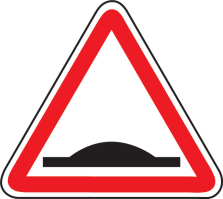 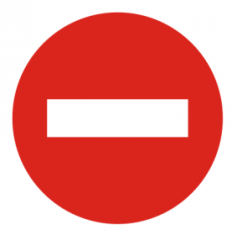 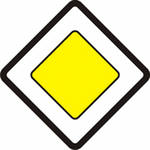                                  4.                                                 5. 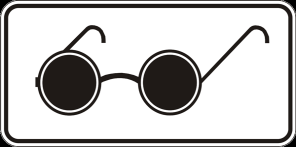 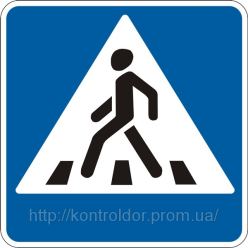 Часть «С»Перечислите основные правила для пешеходов.Ответы к контрольной работе:Часть «А»Часть «В»Предупреждающие знаки: искусственная неровность.Запрещающие знаки: въезд запрещён.Знаки приоритета: главная дорога.Знаки дополнительной информации (таблички): слепые пешеходы.Знаки особых предписаний: пешеходный переход.Часть «С»1. Пешеходы должны двигаться по тротуарам или пешеходным дорожкам, а при их отсутствии по обочинам. Пешеходы, перевозящие или переносящие громоздкие предметы, а также лица, передвигающиеся в инвалидных колясках без двигателя, могут двигаться по краю проезжей части, если их движение по тротуарам или обочинам создает помехи для других пешеходов.

При отсутствии тротуаров, пешеходных дорожек или обочин, а также в случае невозможности двигаться по ним, пешеходы могут двигаться по велосипедной дорожке или идти в один ряд по краю проезжей части (на дорогах с разделительной полосой — по внешнему краю проезжей части).

При движении по краю проезжей части пешеходы должны идти навстречу движению транспортных средств. Лица, передвигающиеся в инвалидных колясках без двигателя, ведущие мотоцикл, мопед, велосипед, в этих случаях должны следовать по ходу движения транспортных средств.

При движении по обочинам или краю проезжей части в темное время суток или в условиях недостаточной видимости пешеходам рекомендуется иметь при себе предметы со световозвращающими элементами и обеспечивать видимость этих предметов водителями транспортных средств.

2. Движение организованных пеших колонн по проезжей части разрешается только по направлению движения транспортных средств по правой стороне не более чем по четыре человека в ряд. Спереди и сзади колонны с левой стороны должны находиться сопровождающие с красными флажками, а в темное время суток и в условиях недостаточной видимости — с включенными фонарями: спереди — белого цвета, сзади — красного.

Группы детей разрешается водить только по тротуарам и пешеходным дорожкам, а при их отсутствии — и по обочинам, но лишь в светлое время суток и только в сопровождении взрослых.

3. Пешеходы должны пересекать проезжую часть по пешеходным переходам, в том числе по подземным и надземным, а при их отсутствии — на перекрестках по линии тротуаров или обочин.

При отсутствии в зоне видимости перехода или перекрестка разрешается переходить дорогу под прямым углом к краю проезжей части на участках без разделительной полосы и ограждений там, где она хорошо просматривается в обе стороны. 

4. В местах, где движение регулируется, пешеходы должны руководствоваться сигналами регулировщика или пешеходного светофора, а при его отсутствии — транспортного светофора.

5. На нерегулируемых пешеходных переходах пешеходы могут выходить на проезжую часть после того, как оценят расстояние до приближающихся транспортных средств, их скорость и убедятся, что переход будет для них безопасен. При пересечении проезжей части вне пешеходного перехода пешеходы, кроме того, не должны создавать помех для движения транспортных средств и выходить из-за стоящего транспортного средства или иного препятствия, ограничивающего обзорность, не убедившись в отсутствии приближающихся транспортных средств.

6. Выйдя на проезжую часть, пешеходы не должны задерживаться или останавливаться, если это не связано с обеспечением безопасности движения. Пешеходы, не успевшие закончить переход, должны остановиться на линии, разделяющей транспортные потоки противоположных направлений. Продолжать переход можно, лишь убедившись в безопасности дальнейшего движения и с учетом сигнала светофора (регулировщика).

7. При приближении транспортных средств с включенным проблесковым маячком синего цвета (синего и красного цветов) и специальным звуковым сигналом пешеходы обязаны воздержаться от перехода проезжей части, а пешеходы, находящиеся на ней, должны незамедлительно освободить проезжую часть.

8. Ожидать маршрутное транспортное средство и такси разрешается только на приподнятых над проезжей частью посадочных площадках, а при их отсутствии — на тротуаре или обочине. В местах остановок маршрутных транспортных средств, не оборудованных приподнятыми посадочными площадками, разрешается выходить на проезжую часть для посадки в транспортное средство лишь после его остановки. После высадки необходимо, не задерживаясь, освободить проезжую часть.	Для формирования оценки по ОБЖ используется пособие «Основы безопасности жизнедеятельности. Сборник заданий для проведения экзамена в 9 классе», научный руководитель Г.С.Ковалева, под общей редакцией А.Т.Смирнова (М.: Просвещение, 2007).Итоговый тест по ОБЖ (9 класс)1. Что такое взрыв?а) разрушение большого масштаба;б) динамично протекающий процесс физических. химических и эргономических превращений веществ, сопровождающейся освобождением значительного количества энергии;в) быстро протекающий процесс физических и химических превращений веществ, сопровождающийся освобождением значительного количества энергии в ограниченном объёме.2. Какие взрывы наиболее часто встречаются в современных условиях?а) взрывы аэрозольных упаковок в быту;б) взрывы котлов в котельных;в) взрывы аппаратов., продукции и полуфабрикатов на химических предприятиях;г) взрывы паров бензина и других компонентов на нефтеперегонных заводах, а также боеприпасов на военных складах и арсеналах.3. Как в условиях мирного времени происходят взрывы и гибель людей?а) от взрывов при сносе зданий;б) от взрывов бытовых газовых баллонов;в) от взрывов петард;г) от взрывов неразорвавшихся бомб, снарядов и мин, оставшихся после войны.4. Чем характеризуется ударная волна любых взрывов при производственных авариях:а) небольшой силой воздействия;б) вызывает большие людские потери;в) вызывает панику у населения;г) вызывает разрушения элементов сооружений.5. Каковы основные поражающие факторы взрыва?а) волна прорыва;б) ударная волна;в) сильная загазованность местности;г) осколочные поля.6. Процесс горения протекает при следующих условиях:а) наличие горючего вещества;б) наличие окислителя;в) наличие условий для теплообмена;г) наличие источника воспламенения. Найдите допущенную ошибку.7. В каком из перечисленных примеров могут создаться условия для возникновения процесса горения:а) бензин + кислород воздуха;б) ткань, смоченная в азотной кислоте + тлеющая сигарета;в) гранит + кислород воздуха + пламя горелки;г) дерево + кислород воздуха + факел;д) ацетон + кислород воздуха + искра от зажигалки.8. Среди перечисленных ниже поражающих факторов укажите те, которые характерны для пожара:а) открытый огонь;б) интенсивное излучение гамма-лучение, поражающее людей;в) токсичные продукты горения, поражающие органы дыхания человека; 
д) образование облака заражённого воздуха.9. Как вы поступите, если увидите, что маленькие дети разожгли во дворе костёр и бросают в огонь бумагу, пластмассовые упаковки и баллончики из-под аэрозолей? Назовите правильные ответы:а) остановитесь и объясните им, что это опасно;б) пройдёте мимо;в) попытаетесь занять их чем-то другим;г) затушите костёр.10. Как вы поступите, если на вас загорелась одежда? Назовите правильный ответ:а) побежите и постараетесь сорвать одежду;б) остановитесь, упадёте и покатитесь, сбивая пламя;в) завернётесь в одеяло или обмотаетесь плотной тканью.11. Среди перечисленных поражающих факторов выберете те, которые характерны для химических аварий с выбросом АХОВ:а) интенсивное излучение гамма-лучей, поражающее людей;б) поражение людей опасными веществами через кожные покровы;в) лучистый поток энергии;г) проникновение опасных веществ через органы дыхания в организм человека.12. АХОВ наносят поражения:а) комбинированные (химическое поражение, пожары и взрывы);б) химические;в) радиационные.13. Выходить из зоны химического заражения следует с учётом направления ветра:а) по направлению ветра;б) перпендикулярно направлению ветра;в) навстречу потоку ветра.14. Хлор - это:а) бесцветный газ с резким запахом (нашатырного спирта);б) зеленовато-жёлтый газ с резким запахом;в) парообразное вещество с запахом горького миндаля и металлическим привкусом во рту.15. Аммиак - это:а) бесцветный газ с резким удушливым запахом, легче воздуха;б) бесцветный газ с резким запахом, тяжелее воздуха;в) газ с удушливым неприятным запахом, напоминающих запах гнилых плодов.16. При аварии на химически опасном объекте произошла утечка хлора. Вы живёте на 1-м этаже 9-ти этажного дома и можете оказаться в зоне заражения. Ваши действия:а) укроетесь в подвале здания;б) подниметесь на верхний этаж;в) останетесь в своей квартире.17. При аварии с утечкой аммиака в качестве индивидуального средства зашиты вы решили применить ватно-марлевую повязку. Каким раствором следует ее смочить? Назовите правильный ответ:а) 2%-м раствором нашатырного спирта;б) 2%-м раствором уксусной или лимонной кислоты;в) 2%-м раствором соды.18. Самым опасным излучением для человека является:а) альфа- излучение;б) бета-излучение;в) гамма-излучение.19. За счёт чего в основном образуется естественный радиационный фон? Назовите правильный ответ:а) за счёт радиации Солнца, Земли, внутренней радиоактивности человека, рентгеновских исследований, флюорографии, радиоактивных осадков от ядерных испытаний. проводившихся в атмосфере;б) за счёт увеличения добычи радиоактивных материалов;в) за счёт роста химически опасных производств, использования радиоактивных материалов на производстве, сжигания угля, нефти, газа на ТЭС.20. Какую цель преследует проведение йодной профилактики? Не допустить:а) возникновение лучевой болезни;б)внутреннего облучения;в) поражение щитовидной железы.21. Определите последовательность оказания первой медицинской помощи при отравлении лекарственным препаратами:а) дать пострадавшему выпить крепкого чая и съесть чёрных сухарей;(3)б) срочно вызвать скорую помощь;(1)в) промыть пострадавшему желудок.(2)22. Определите последовательность оказания первой медицинской помощи при химическом ожоге кислотой:а) дать обезболивающее средство;(4)б) промыть кожу проточной водой;(2)в) удалить с человека одежду, пропитанную кислотой;(1)г) промыть место повреждения слабым раствором питьевой соды;(3)д) доставить пострадавшего в лечебное учреждение.(5)23. Определите последовательность оказания первой медицинской помощи при химическом ожоге щёлочью:а) промыть кожу проточной водой;(2)б) промыть повреждённое место слабым раствором (1 -2%) уксусной кислоты;(3)в) удалить одежду, пропитанную щёлочью;91)г) доставить пострадавшего в медицинское учреждение;(5)д) дать обезболивающее средство.(4)24. РСЧС создана с целью:а) прогнозирования ЧС на территории РФ и организации проведения аварийно-спасательных и других неотложных работ;б) объединения усилий органов центральной власти, органов исполнительной власти, субъектов РФ, городов и районов, а также организаций, учреждений и предприятий, их сил и средств в области предупреждения и ликвидации чрезвычайных ситуаций;в) обеспечения первоочерёдного жизнеобеспечения населения, пострадавшего в чрезвычайных ситуациях на территории РФ.25. Назовите закон в России определяющий правовые и организационные нормы в области зашиты от чрезвычайных ситуаций:а) закон Российской Федерации «О безопасности»;б) Федеральный закон «Об обороне»;в) Федеральный закон «О защите населения и территорий от чрезвычайных ситуаций природного и техногенного характера»;г) Федеральный закон «О гражданской обороне».26. К зоне чрезвычайной ситуации относятся:а) территория, на которой прогнозируется ЧС;б) территория, на которой расположены потенциально опасные объекты:в) территория, на которой сложилась ЧС.27. Основными документами международного гуманитарного права являются:а) Декларация прав человека;б) Устав организации Объединённых Наций;в) Четыре Женевские конвенции и два Дополнительных протокола к ним.28. Для обозначения людей, имеющих право принимать участие в военных действиях, в международном праве используется термин:а) репатрианты;б) комбатанты;в) интернированные.29. Определите последовательность оказания первой медицинской помощи при обмороке:а) обрызгать лицо холодной водой;(3)б) придать ногам возвышенное положение;(4)в) пострадавшего уложить на спину с несколько откинутой назад головой;(1)г) расстегнуть воротник и дать доступ свежего воздуха.(2)30. Определите последовательность реанимационной помощи пострадавшему:а) произвести прекардиальный удар в области грудины;(2)б) положить пострадавшего на спину на жёсткую поверхность;(1)в) провести искусственную вентиляцию лёгких;(4)г) приступить к непрямому массажу сердца;(3)д) вызвать «скорую помощь» или срочно доставить пострадавшего в больницу.(5)Ответы к тестам по ОБЖ (9 класса)Методика проверки работы учащегося и выставления оценки1. В работе представлены 3 блока вопросов   различной тематики курса «Основы безопасности жизнедеятельности», соответствующих учебной государственной программе  за курс 9 класса. Каждый из блоков вопросов содержит 10 заданий.2. За каждое верно выполненное задание начисляется 1 балл.3. В случаях правильного и неполного ответа на вопрос (например: в вопросе №2 отмечен только ответ «б»), а также в случае лишнего ответа (например: в вопросе №2 отмечены ответы «а», «б» и «в») - за задание начисляется 0,5 балла.4. В вопросах №№ 21 - 23 и №№ 29 - 30, оценивающих знание учащихся последовательности действий при ЧС, 1 балл ставится за абсолютно правильную цепочку ответов, 0,5 балла - если допущена 1 ошибка в последовательности.5. Максимальное количество баллов за работу - 30.6. Оценка «5» ставится за 85 и более процентов правильно выполненных заданий, т.е. от 26 до 30 баллов.7.  Оценка «4» ставится за правильное выполнение 71 - 85% всех заданий работы, т.е. от 21 до 25 баллов.8.  Оценка «3» ставится за правильное выполнение 50 - 70% всех заданий работы, т.е. от 15 до 20 баллов.9. Оценка «2» выставляется, если правильно выполнено менее 50% всех заданий работы, т.е. от 0 до 14 баллов.Учебные модулиУчебные модулиУчебные модулиУчебные модулиУчебные модулиУчебные модулиМ-1М-1М-2М-2М-3М-3Основы безопасности личности, общества и государстваОсновы безопасности личности, общества и государстваОсновы медицинских знаний и здорового образа жизниОсновы медицинских знаний и здорового образа жизниОбеспечение военной безопасности государствОбеспечение военной безопасности государствРазделыРазделыРазделыРазделыРазделыРазделыР-1Основы комплексной безопасностиР-4Основы здорового образа жизниР-6Основы обороны государстваР-2Защита населения от чрезвычайных ситуацийР-5Основы медицинских знаний и оказание первой медицинской помощиР-7Основы военной службы (в том числе, учебные сборы)Р-3Основы противодействия терроризму и экстремизму в Российской Федерации№ раздела, модуля, темыНаименование модулей, разделов, темКоличество часовМ-1Основы безопасности личности, общества, государства25Р-1Основы комплексной безопасности18Глава 1Человек, среда его обитания, безопасность человека6Глава 2Опасные ситуации техногенного характера7Глава3Опасные ситуации природного характера3Глава 4Чрезвычайные ситуации природного и техногенного характера2Р-3Основы противодействия экстремизму и терроризму в Российской Федерации7Глава 5Опасные ситуации социального характера, антиобщественное поведение3Глава 6Экстремизм и терроризм- чрезвычайные опасности для общества и государства4М-2Основы медицинских знаний и здорового образа жизни10Р-4Основы здорового образа жизни 6Глава 7Возрастные особенности развития человека и здоровый образ жизни3Глава 8Факторы, разрушающие здоровье3Р-5Основы медицинских знаний и оказание первой медицинской помощи4Глава 9Первая медицинская помощь и правила ее оказания Итоговый тест4Всего часов 35№ раздела, темы* уроканаименование раздела, темы, урокаКоличество часовМ-1Основы безопасности личности, общества, государства25Р-I Основы комплексной безопасности18Глава1Человек, среда его обитания, безопасность человека61. 1Город как среда обитания Моё село1   рнк1.2 Жилище человека, особенности жизнеобеспечения жилища 11.3Особенности природных условий в городе, в нашем селе1  рнк1.4Взаимоотношения людей, проживающих в городе, их безопасность11.5Безопасность в повседневной жизни. Проверочный тест2Глава 2Опасные ситуации техногенного характера 72.1Дорожное движение, безопасность участников дорожного движения 12.2Пешеход. Безопасность пешехода 12.3Пассажир. Безопасность пассажира12.4Водитель. ТЕСТ12.5Пожарная безопасность 12.6Безопасное поведение в бытовых ситуациях 1Обобщающее занятие по Главе 1, 21Глава 3Опасные ситуации природного характера 33.1Погодные условия и безопасность человека 1  рнк3.2Безопасность на водоемах1Обобщающее занятие, проверочный тест1Глава 4Чрезвычайные ситуации природного и техногенного характера24.1Чрезвычайные ситуации природного характера14.2Чрезвычайные ситуации техногенного характера1Р-3Основы противодействия экстремизму и терроризму в Российской Федерации7Глава 5Опасные ситуации социального характера, антиобщественное поведение35.1Антиобщественное поведение и его опасность15,2Обеспечение личной безопасности дома 1 рнк5.3Обеспечение личной безопасности на улице 1 рнкГлава 6Экстремизм и терроризм- чрезвычайные опасности для общества и государства46.1Экстремизм и терроризм: основные понятия и причины их возникновения16.2Виды экстремистской и террористической деятельности16.3Виды террористических актов и их последствия16.4Ответственность несовершеннолетних за антиобщественное поведение и участие в террористической деятельности1М-2Основы медицинских знаний и здорового образа жизни10Р-4Основы здорового образа жизни6Глава 7 Возрастные особенности развития человека и здоровый образ жизни 37,1О здоровом образе жизни17,2Двигательная активность и закаливание организма — необходимое условие укрепления здоровья1 рнк7,3Рациональное питание. Гигиена питания1Глава 8Факторы, разрушающие здоровье38,1Вредные привычки и их влияние на здоровье человека18,2Здоровый образ жизни и профилактика вредных привычек (практическое занятие)2Р-5Основы медицинских знаний и оказание первой медицинской помощи4Глава 9Первая медицинская помощь и правила ее оказания49.1Первая медицинская помощь при различных видах повреждений19.2Оказание первой медицинской помощи при ушибах, ссадинах, носовом кровотечении (практические занятия)19.3Первая медицинская помощь при отравлениях (практические занятия)  1Итоговый тест 1Всего часов35№ модуля, раздела, темынаименование модулей, разделов, темКоличествочасовР-IБезопасность человека в природных условиях24Глава 1Подготовка к активному отдыху на природе5Глава  2Активный отдых на природе и безопасность5Глава 3Дальний (внутренний) и выездной туризм. Меры безопасности6Глава  4Обеспечение безопасности при автономном существовании человека в природной среде4Глава 5Опасные ситуации в природных условиях4Р-IІОсновы медицинских знаний и здорового образа жизни11Глава 6Основы медицинских знаний и оказание первой медицинской помощи4Глава 7Здоровье человека и факторы, на него влияющие7Всего часов35№раздела,темы,уроканаименование раздела, темы, урокаКоличествочасовР-IБезопасность человека в природных условиях24Глава 1Подготовка к активному отдыху на природе  51.1Природа и человек 1 рнк1.2Ориентирование на местности 11.3Определение своего местонахождения и направления движения на местности 1 рнк1.4, 1.5Подготовка к выходу на природу.  Определение места для бивака и организация бивачных работ.11.6Определение необходимого снаряжения для похода. Обобщающее занятие.1Глава 2Активный отдых на природе и безопасность 52.1Общие правила безопасности во время активного отдыха на природе12.2Подготовка и проведение пеших походов на равнинной и горной местности  1 рнк2.3Подготовка и проведение лыжных походов1 рнк2.4Водные походы и обеспечение безопасности на воде  12.5Велосипедные походы и безопасность туристов.  Обобщающее занятие. Тест1Глава  3Дальний (внутренний) и выездной туризм.  Меры безопасности 63.1Основные факторы, оказывающие влияние на безопасность человека в дальнем и выездном туризме13.2Акклиматизация человека в различных климатических условиях1 рнк3.3Акклиматизация в горной местности13.4Обеспечение личной безопасности при следовании к местам отдыха наземными видами транспорта13.5Обеспечение личной безопасности на водном транспорте13.6Обеспечение личной безопасности на воздушном транспорте. Обобщающее занятие. Тест 1Глава 4Обеспечение безопасности при автономном существовании человека в природной среде 44.1 Автономное существование человека в природе14.2 Добровольная автономия человека в природной среде1 рнк4.3Вынужденная автономия человека в природной среде14.4Обеспечение жизнедеятельности человека в природной среде при автономном существовании. Обобщающее занятие.1Глава 5Опасные ситуации в природных условиях 45.1Опасные погодные явления1 рнк5.2Обеспечение безопасности при встрече с дикими животными в природных условиях1 рнк5.3, 5.4Укусы насекомых и защита от них.  Клещевой энцефалит и его профилактика1 рнкИтоговый тест. Р-I1Р-IІОсновы медицинских знаний и здорового образа жизни10Глава 6Основы медицинских знаний и оказание первой медицинской помощи46.1Личная гигиена и оказание первой медицинской помощи в природных условиях 16.2Оказание первой медицинской помощи при травмах16.3Оказание первой медицинской помощи при тепловом и солнечном ударах, отморожении и ожоге16.4Оказание первой медицинской помощи при укусах змей и насекомых1Глава 7Здоровье человека и факторы, на него влияющие77.1Здоровый образ жизни и профилактика утомления 17.2Компьютер и его влияние на здоровье17.3Влияние неблагоприятной окружающей среды на здоровье человека1 рнк7.4Влияние социальной среды на развитие и здоровье человека 1 рнк7.5, 7.6Влияние наркотиков и других психоактивных веществ на здоровье человека Профилактика употребления наркотиков и других психоактивных веществ. 2Итоговый тест. Р-IІ1ВСЕГО  часов35№ модуля, раздела, темынаименование модулей, разделов, темКоличество часовМ-1Основы безопасности личности, общества, государства27Р-1-2Основы комплексной безопасности. Защита населения Российской Федерации от  чрезвычайных ситуаций25Глава 1Общие понятия об опасных и чрезвычайных ситуациях природного характера   3Глава 2Чрезвычайные ситуации геологического происхождения6Глава  3  Чрезвычайные ситуации метеорологического происхождения3Глава 4Чрезвычайные ситуации гидрологического происхождения8Глава 5Природные пожары и чрезвычайные ситуации биолого – социального происхождения5Р-3Основы противодействия терроризму и экстремизму в Российской Федерации2Глава 6 Духовно – нравственные основы противодействия терроризму и экстремизму2М-2Основы медицинских  знаний и  здорового  образа жизни 8Р - 4Основы здорового образа жизни3Глава 7Здоровый образ жизни и его значение для гармоничного развития человека3Р - 5Основы медицинских знаний и оказание первой медицинской помощи5Глава 8Первая медицинская помощь при неотложных состояниях5Всего часов 35№ раздела, темы, уроканаименование раздела, темы, урокаКоличество часовМ-1Основы безопасности личности, общества, государства27Р-1-2Основы комплексной безопасности. Защита населения Российской Федерации от  чрезвычайных ситуаций25Глава  1Общие понятия об опасных и чрезвычайных ситуациях природного характера   31.1Различные природные явления 1 рнк1.2Общая характеристика природных явлений1 рнк1.3Опасные и чрезвычайные ситуации природного характера. Обобщающее занятие 1 рнкГлава 2Чрезвычайные ситуации геологического происхождения62.1Землетрясение. Причины возникновения землетрясения и его возможные последствия 12.2Защита населения от последствий землетрясений12.3Правила безопасного поведения населения при землетрясении  12.4Расположение вулканов на Земле, извержение вулканов12.5Последствия извержения вулканов. Защита населения12.6Оползни и обвалы, их последствия, защита населения1Глава 3  Чрезвычайные ситуации метеорологического происхождения33.1Ураганы и бури, причины их возникновения, возможные последствия.1 рнк3.2Защита населения от последствий ураганов, бурь.13.3Смерчи. Обобщающее занятие по Главе 3. ТЕСТ1Глава 4Чрезвычайные ситуации гидрологического происхождения84.1 Наводнения. Виды наводнений и их причины 1 рнк4.2Защита населения от последствий наводнения14.3Рекомендации населению по действиям при угрозе и во время наводнения14.4Сели и их характеристика14.5Защита населения от последствий селевых потоков14.6Цунами и их характеристика. 14.7Защита населения от цунами14.8Снежные лавины. Обобщающее занятие по Главе 4.1Глава 5Природные пожары и чрезвычайные ситуации биолого – социального происхождения55.1Лесные и торфяные пожары и их характеристика  1 рнк5.2Профилактика лесных и торфяных пожаров, защита населения1 рнк5.3Инфекционная заболеваемость людей и защита населения15.4Эпизоотии и эпифитотии1Итоговый тест  Р - I,   Р- II (Своя игра – ЧС природного характера)1Р-3Основы противодействия терроризму и экстремизму в Российской Федерации2Глава 6 Духовно – нравственные основы противодействия терроризму и экстремизму26.1Терроризм и опасность вовлечения подростка в террористическую и экстремистскую деятельность16.2Роль нравственных позиций и личных качеств подростка в формировании антитеррористического поведения1М-2Основы медицинских  знаний и  здорового  образа жизни 8Р - 4Основы здорового образа жизни3Глава 7Здоровый образ жизни и его значение для гармоничного развития человека37.1Психологическая уравновешенность17.2Стресс и его влияние на человека17.3Анатомо-физиологические особенности человека в подростковом возрасте1Глава  8Первая медицинская помощь  при неотложных состояниях58.1Общие правила оказания первой медицинской помощи18.2Оказание первой медицинской помощи при наружном кровотечении18.3Оказание первой медицинской помощи при ушибах и переломах. 18.4Общие правила транспортировки пострадавшего1Итоговый тест  1Всего часов 35№ модуля, раздела, темынаименование модулей, разделов, темКоличество часовР-IОбеспечение личной безопасности в повседневной жизни11Глава 1Пожарная безопасность 3Глава  2Безопасность на дорогах3Глава  3Безопасность на водоемах3Глава 4Экология и безопасность2Р-IIЧрезвычайные ситуации техногенного характера и безопасность населения11Глава 5Чрезвычайные ситуации техногенного характера и их последствия8Глава  6Организация защиты населения от чрезвычайных ситуаций техногенного характера 3Р-IIIОсновы медицинских  знаний  и  здорового  образа жизни13Глава  7Основы здорового образа жизни8Глава  8Основы медицинских знаний и оказание первой медицинской помощи5Всего часов 35№ модуля, раздела, темынаименование модулей, разделов, темКоличество часовР-IОбеспечение личной безопасности в повседневной жизни11Глава  1Пожарная безопасность 31.1Пожары в жилых и общественных зданиях, их причины и последствия 1 рнк1.2Профилактика пожаров в повседневной жизни и организация защиты населения11.3Права, обязанности и ответственность граждан в области пожарной безопасности. Обеспечение личной безопасности при пожарах. Обобщающее занятие по Главе 1. ТЕСТ1Глава  2Безопасность на дорогах32.1Причины дорожно-транспортных происшествий и травматизма людей 1 рнк2.2Организация дорожного движения, обязанности пешеходов и пассажиров12.3Велосипедист — водитель транспортного средства. Обобщающее занятие по Главе 2. ТЕСТ1Глава  3Безопасность на водоемах33.1Безопасное поведение на водоемах в различных условиях 1 рнк3.2 Безопасный отдых на водоемах1 рнк3.3Оказание помощи терпящим бедствие на воде. Обобщающее занятие по Главе 3. ТЕСТ1Глава 4Экология и безопасность24.1Загрязнение окружающей природной среды и здоровье человека 1 рнк4.2Правила безопасного поведения при неблагоприятной экологической обстановке. ТЕСТ1Р-IIЧрезвычайные ситуации техногенного характера и безопасность населения11Глава 5Чрезвычайные ситуации техногенного характера и их последствия85.1Классификация чрезвычайных ситуаций техногенного характера  15.2, 5.3Аварии на радиационно опасных объектах и их возможные последствия. Обеспечение радиационной безопасности населения1 рнк5.4, 5.5 Аварии на химически опасных объектах и их возможные последствия. Обеспечение химической защиты населения15.6Пожары и взрывы на взрывопожароопасных объектах экономики и их возможные последствия15.7Обеспечение защиты населения от последствий аварий на взрывопожарных объектах15.8Аварии на гидротехнических сооружениях и их последствия1 рнк5.9Обеспечение защиты населения от последствий аварий на гидротехнических сооружениях1Обобщающее занятие по Главе 5.1Глава 6 Организация защиты населения от чрезвычайных ситуаций техногенного характера. 36.1Организация оповещения населения о чрезвычайных ситуациях техногенного характера 16.2, 6.3Эвакуация населения. Мероприятия по инженерной защите населения от чрезвычайных ситуаций техногенного характера1 рнкИтоговый тест Р-II1Р-IIIОсновы медицинских  знаний  и  здорового  образа жизни13Глава  7Основы здорового образа жизни87.1Общие понятия о здоровье как основной ценности человека  17.2Индивидуальное здоровье человека, его физическая, духовная и социальная сущность17.3Репродуктивное здоровье — составляющая здоровья человека и общества17.4Здоровый образ жизни как необходимое условие сохранения и укрепления здоровья человека и общества17.5Здоровый образ жизни и профилактика основных неинфекционных заболеваний17.6Вредные привычки и их влияние на здоровье1 рнк7.7, 7.8Профилактика вредных привычек. Здоровый образ жизни и безопасность жизнедеятельности1День ДЗД1Глава  8Основы медицинских знаний и оказание первой медицинской помощи58.1, 8.2Первая медицинская помощь пострадавшим и ее значение. Первая медицинская помощь при отравлениях аварийно - химически опасными веществами (практическое занятие)28.3Первая медицинская помощь при травмах (практическое занятие)18.4Первая медицинская помощь при утоплении (практическое занятие)1Итоговый тест Р-III1Всего часов 35№ модуля, раздела, темынаименование модулей, разделов, темКоличествочасовР-IОсновы безопасности личности, общества и  государства 23Глава 1Национальная безопасность России в современном мире  4Глава 2Чрезвычайные ситуации природного и техногенного характера и национальная безопасность России3Глава 3Современный комплекс проблем безопасности социального характера и национальная безопасность России 2Глава 4Организационные основы по защите населения страны от чрезвычайных ситуаций мирного и военного времени 3Глава 5Основные мероприятия, проводимые в РФ, по защите населения от чрезвычайных ситуаций мирного и военного времени  5Глава 6 Организация борьбы с терроризмом и наркобизнесом в Российской Федерации6Р-IIОсновы медицинских знаний и здорового образа жизни 11Глава 7Основы здорового образа жизни 3Глава 8Факторы, разрушающие репродуктивное здоровье 3Глава 9Правовые основы сохранения и укрепления репродуктивного здоровья 3Глава 10Оказание первой медицинской помощи 2Всего часов 34№ модуля, раздела, темынаименование модулей, разделов, темКоличествочасовР-IОсновы безопасности личности, общества и  государства 23Глава 1 Национальная безопасность России в современном мире  41.1Россия в мировом сообществе. 11.2Национальные интересы России в современном мире  11.3Основные угрозы национальным интересам и безопасности России11.4Формирование современного уровня культуры населения в области безопасности жизнедеятельности Обобщающее занятие по Главе 1. ТЕСТ1Глава  2Чрезвычайные ситуации природного и техногенного характера и национальная безопасность России 32.1Опасные и чрезвычайные ситуации, общие понятия и определения, их классификация 12.2 Чрезвычайные ситуации природного характера, их причины и последствия1рнк2.3Чрезвычайные ситуации техногенного характера, их причины и последствия. Обобщающее занятие по Главе 2.1Глава 3Современный комплекс проблем безопасности социального характера и национальная безопасность России 23.1Военная угроза национальной безопасности России 13.2Международный терроризм — угроза национальной безопасности России. 1Глава  4Организационные основы по защите населения страны от чрезвычайных ситуаций мирного и военного времени 34.1Единая государственная система предупреждения и ликвидации чрезвычайных ситуаций (РСЧС) 14.2Гражданская оборона как составная часть национальной безопасности и обороноспособности страны14.3МЧС России — федеральный орган управления в области защиты населения и территорий от чрезвычайных ситуаций1Глава 5Основные мероприятия, проводимые в РФ, по защите населения от чрезвычайных ситуаций мирного и военного времени  55.1Мониторинг и прогнозирование чрезвычайных ситуаций 15.2Инженерная защита населения и территорий от чрезвычайных ситуаций15.3Оповещение населения о чрезвычайных ситуациях1рнк5.4, 5.5Эвакуация населения. Аварийно-спасательные и другие неотложные работы в очагах поражения1рнкОбобщающее занятие по Главе 3-5 ТЕСТ1Глава  6Организация борьбы с терроризмом и наркобизнесом в Российской Федерации 46.1Виды террористических акций, их цели и способы осуществления16.2 Законодательная и нормативно-правовая база по организации борьбы с терроризмом1рнк6.3Система борьбы с терроризмом  16.4Правила поведения при угрозе террористического акта1рнк6.5, 6.6Государственная политика противодействия наркотизму. Профилактика наркомании1Практическое занятие с документами1Р-IIОсновы медицинских знаний и здорового образа жизни 11Глава  7Основы здорового образа жизни 37.1Здоровье человека -  как индивидуальная, так и общественная ценность17.2Здоровый образ жизни и его составляющие17.3Репродуктивное здоровье населения и национальная безопасность России1Глава 8Факторы, разрушающие репродуктивное здоровье 38.1Ранние половые связи и их последствия 18.2Инфекции, передаваемые половым путем18.3Понятия о ВИЧ-инфекции и СПИДе. Обобщающее занятие ТЕСТ1Глава 9Правовые основы сохранения и укрепления репродуктивного здоровья 39.1Брак и семья 19.2Семья и здоровый образ жизни человека19.3Основы семейного права в Российской Федерации. Практическое занятие с документами1Глава 10Оказание первой медицинской помощи 210.1Первая медицинская помощь при массовых поражениях (практическое занятие)110.2Первая медицинская помощь при передозировке в приеме психоактивных веществ. Обобщающее занятие. ТЕСТ1Всего часов 34123456789101112131415А*******Б******В*****123456789101112131415А*********Б***********В*******123456789101112агабабвааааб1., в2 -б, г3.-б, г4.-в, г5.-б, г6.-в7.- б, г, д 8.-а, в9.- а, г10.-б11.-б, г   ;12.- а13. -б14.-б15.- а16.-б17.-618.- в19. -а20.- в21.- б, в, а22.- в, б, г, а,д23.- в, а, б, д, г24.-б25.- в26.- в27.- в28.-б29.- в, г, а, б30.- б, а, г, в,д